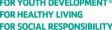 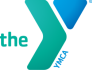 POWER ቤት ትምህርቲ ምሁራት 2023 ኣብ ቤት ትምህርቲ መምህራንን ፍልጠት መኻዕበትን Montclair Power ቤት ትምህርቲ ምሁራት ነቲ ናትካ ምሁር ኣብ 6 ሰሙናት ኣብ ክረምቲ ብኣካዳሚያዊ መንገዲ ንኽመሃርን ንኽሳተፍን ዘዘናግዕን ፍልጠቱ ዘኻዕብትን መንገዲ እዩ። ምሁራት ንፍርቂ መዓልቲ ኣብ ቁጽርን ምጽሓፍን ምንባብን ዘተኮረ ንጹር ኣካዳሚያዊ ትምህርቲ ምስ ናይ ፍርቂ መዓልቲ ንጡፍ ትምህርቲ ብናይ ፍልጠት መኻዕበቲ ንጥፈታት ይወስዱ። እቲ ናትካ ምሁር ካብቲ መደብ ዝለዓለ ረብሓ ንኽረክብ፣ ምሉእ ተሳትፎ የድሊ (ዕለታትን ሰዓታትን ንሙሉእ 6 ሰሙናት ኣብ ታሕቲ ተዘርዚሩ ኣሎ)። እቶም ናትካ ምሁራት 75% ናይቲ ሰሙን እንተዘይተሳቲፎም፣ ካብቲ ዝተመዝገብዎ ይስረዙ።Power ቤት ትምህርቲ ምሁራት ተወሳኺ ሓገዝ ትምህርቲ ኣብ ቁጽርን ምጽሓፍን ምንባብን ኣብ ሓደ ደረጃ ንምብጻሕ ንዝደልዩ፣ ብፉሉይ ኣብ 2023 ካብ 1ይ ክሳብ 6ይ ክፍሊ ንዝኣትዉ ምሁራት ዝተሰርሐ እዩ። በዚ ምኽንያት ድማ፣ ቀዳምነት ብዝወሃቦም ዝርዝር መሰረት ብምግባር ናይ ምዝገባ ቦታታት ክንህብ ኢና። ዕለት፥ ሰነ 20- ሓምለ 28 ግዜ፥ ሰኑይ-ሓሙስ ካብ ሰዓት 8፡30 ቅድሚ ቀትሪ-4:30 ድሕሪ ቀትሪ ዓርቢ ካብ ሰዓት 8፡30 ቅድሚ ቀትሪ-2 ድሕሪ ቀትሪ* *ዓርቢ ንዓሚቕ ጽሬትን ሳኒታይዘር ምግባርን ንሕጺር ሰዓታት ንሰርሕ። ምሳሕ ክቐርበልኩም እዩ። ኣብዚ ታሕቲ ዘሎ መምርሒታት ተጠቒምኩም ናብቲ መደብ ተመዝገቡ፤1. Go to https://www.ezchildtrack.com/denverymca/2. ኣብ ታሕተዋይ ጸጋማይ ኩርናዕ “Parent Portal” (ናብቲ ቀንዲ ዌብሳይት መእተዊ) ዝብል ጠውቕ3. ሕሳብ እንተዘይብልካ ኣብቲ create new account (ሓድሽ ሕሳብ ስራሕ) ዝብል ጠውቕ። ነቲ ተዋሂቡ ዘሎ መምርሒታት ተኸተል።4. ነቲ “DPS - Power Scholars Academy Summer 2023” ዝብል ምረጽ 5. ነቲ “Montclair” ዝብል ምረጽምዝገባ ተቐባልነት ምስ ረኸበ ናብቲ ኣብ ሰነድ ዘሎ ኢመይል ናይ መረጋገጺን ኢመይል ክመጸካ እዩ። ሕጂ ውን ምዝገባ ናይዚ መደብ ኣብ ኣካዳሚያዊ ቀዳምነት ዝተመርኮሰ ክኸውን እዩ፣ ኣብቲ መደብ ዘለኩም ቦታ ንምውሓስ ክሳብ ግንቦት 15 ተመዝገቡ። ድሕሪ እዚ ዕለት መመልከቲ ኣይንቕበልን ኢና።ብዛዕባ ምዝገባ ዝኾነ ሕቶ ወይ ስክፍታ ምስ ዝህልወኩም በዚ ዝስዕብ ኣድራሻ ርኸቡና፤ Samantha Church፣ schurch@denverymca.orgብዛዕባ እቲ መደብ ወይ እቲ መርበብ ሓበሬታ ሕቶታት ምስ ዝህልወኩም በዚ ዝስዕብ ኣድራሻ ተወከሱ፤ Samantha Church፣ schurch@denverymca.org